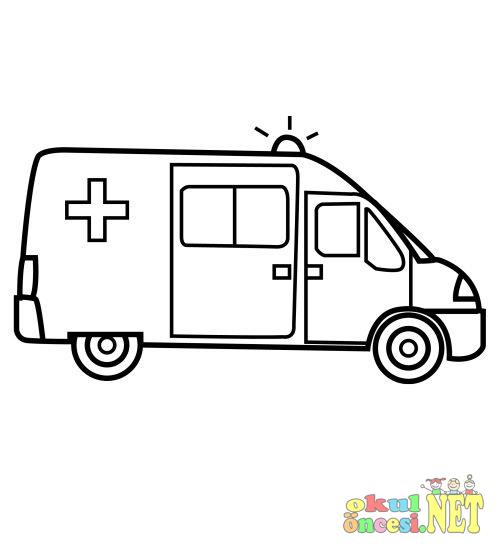           Ambulance________________________________________________________________________________________________________________________________________________________________________________________________________________________________________________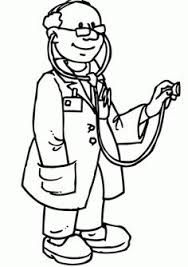 Doctor ________________________________________________________________________________________________________________________________________________________________________________________________________________________________________________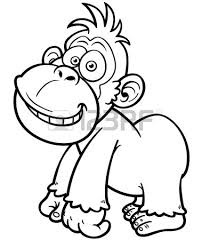                                             Gorilla Gorilla________________________________________________________________________________________________________________________________________________________________________________________________________________________________________________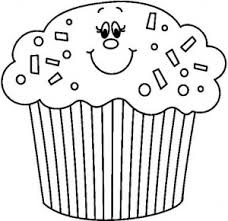 Cake ________________________________________________________________________________________________________________________________________________________________________________________________________________________________________________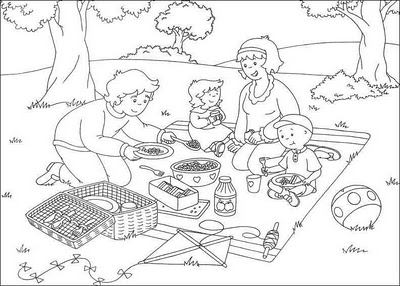 Picnic ________________________________________________________________________________________________________________________________________________________________________________________________________________________________________________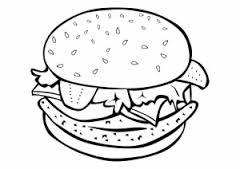 Hamburger________________________________________________________________________________________________________________________________________________________________________________________________________________________________________________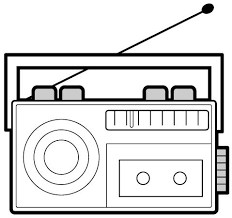 Radio________________________________________________________________________________________________________________________________________________________________________________________________________________________________________________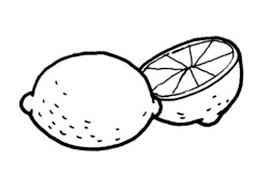 Lemon________________________________________________________________________________________________________________________________________________________________________________________________________________________________________________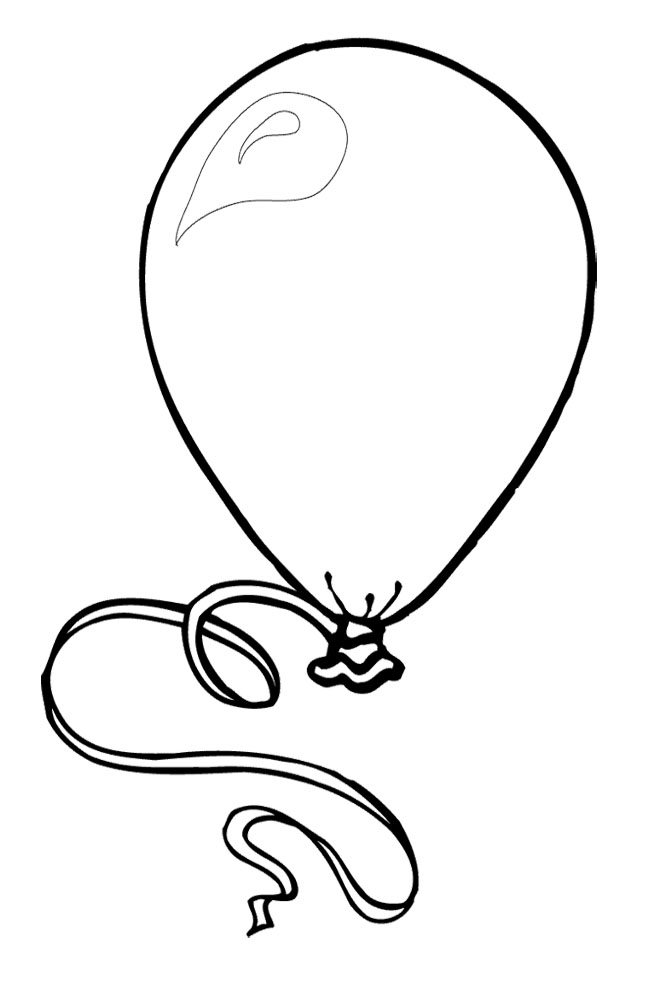 Balloon________________________________________________________________________________________________________________________________________________________________________________________________________________________________________________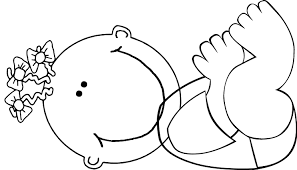 Baby ________________________________________________________________________________________________________________________________________________________________________________________________________________________________________________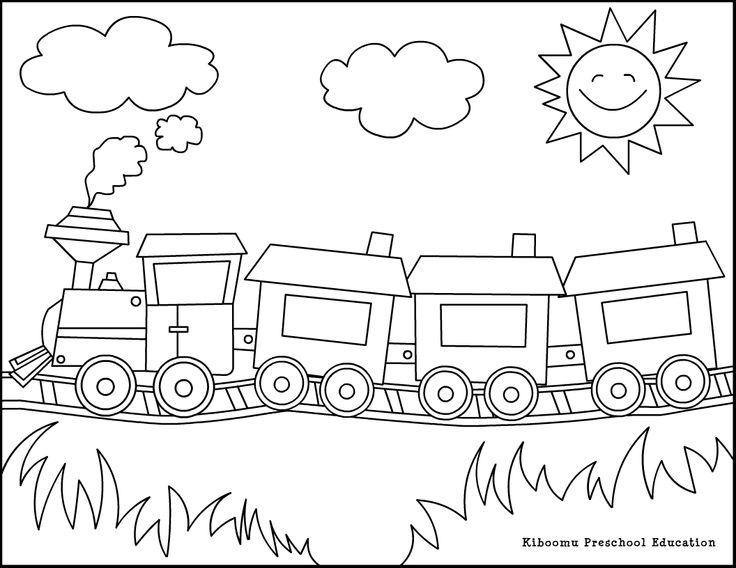 Train________________________________________________________________________________________________________________________________________________________________________________________________________________________________________________Football ________________________________________________________________________________________________________________________________________________________________________________________________________________________________________________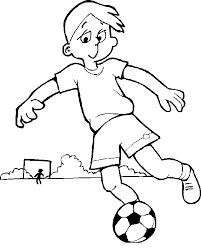 